Maths This table shows the weight of some fruits and vegetables.          Complete the table.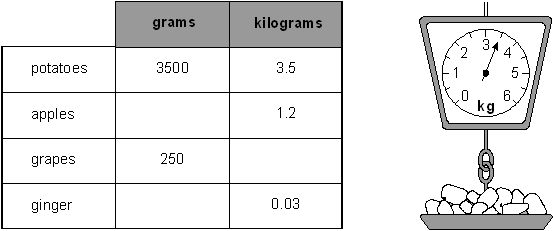 2)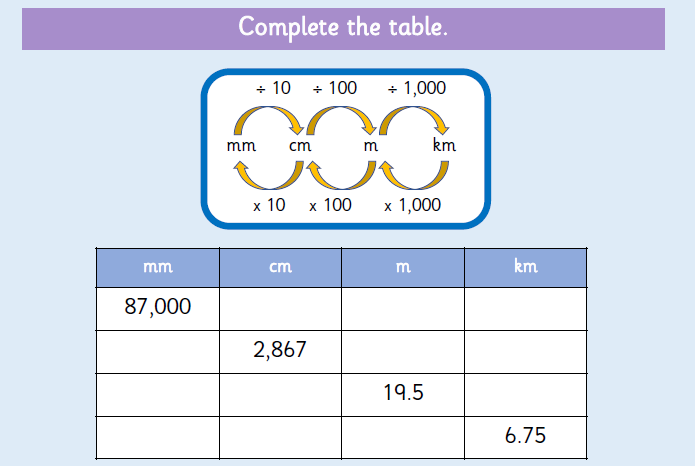 Order the following lengths from smallest to largest:The red jug holds 1800 ml of water. The green jug holds 3/10 more. How much does the green jug hold?________________________________________________________The blue jug holds 45% more. How much does the blue jug hold?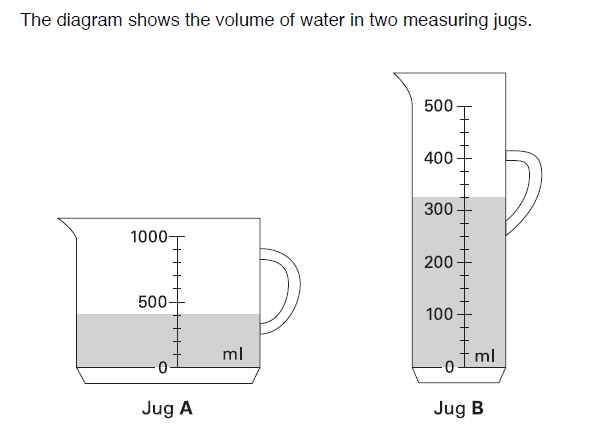 5A) Which jug holds the most liquid?__________________________________________________________________5B) How much more liquid does it hold?__________________________________________________________________9.4cm937mm0.4m39mm2.5km2750m637cm148mm